Карар                                                                                                                    постановление 14 гиниуар  2020 йыл                                            № 7                                            14 января  2020 годО внесении изменений  в постановление № 9 от 01.03. 2018 года«О создании приемного эвакуационного пункта»№ 2 от 01.02.2010 года и постановление № 39 от 04.09.2013 года  «О  комиссии по предупреждению и ликвидации чрезвычайныхситуаций и обеспечению  пожарной безопасности сельского поселенияНовозирганский сельсовет муниципального района Хайбуллинский районРеспублики Башкортостан»В связи с изменениями в кадровом составе внести изменения:1)  в приложение № 2   постановления №1 от 01.02.2010 года и постановление № 39 от 04.09.2013 года в состав приемного эвакуационного пункта:1.Группа управления:Начальник – глава сельского поселения Новозирганский сельсовет Сайфуллин И.И.Заместитель начальника – управляющий делами администрации сельского поселения Тасбулатова Р.И.Секретарь – специалист Администрации сельского     поселения Новозирганский сельсовет Валиева В.Р.Комендант – староста с.Новый Зирган Слащев Н.П.Группа встречи, приема и размещения:Начальник – директор Новозирганского СДК  - Матвеева С.В. Заместитель – специалист Администрации сельского     поселения Новозирганский сельсовет Валиева В. Р.  Помощники – Кулмбетова С.Ш., Рахметова Ф.Г.Группа учета и регистрации:Начальник – библиотекарь Новозирганской сельской библиотеки  Альмухаметова З.Н.Заместитель – директор  Илячевского СДК Шарипова Г.М.Регистраторы -  Аскарова Н.И., Писаревская Н.И.Группа отправки, сопровождения:Начальник – глава КФХ «Крымгужин З.Ф.»Заместитель начальника – директор МОБУ СОШ с.Новый Зирган  Рахметов Г.А.Помощники – Сайфуллин М.Х., Шарипова Г.М., Крымгужин И.А., Подразделение обеспечения:Участковый уполномоченный милиции.Сотрудники Хайбуллинского РОВДМедицинский пункт:Новозирганский ФП, Илячевский ФП6. Комната матери и ребенка:Заведующая – Кулембетова С.Ш.Воспитатели – Рахметова Р.У., Слащева О.Г.7. Стол справок: Рахметова Р.Х., Сайфуллина Н.М.2) В приложение № 2 от 01.02.2010 года и № 39 от 04.09.2013 года,  внести изменения в  состав комиссии по предупреждению и ликвидации чрезвычайных ситуаций и обеспечению пожарной безопасности сельского     поселения Новозирганский сельсовет муниципального района Хайбуллинский район Республики Башкортостан:1. Председатель – глава сельского     поселения Новозирганский сельсовет Сайфуллин И.И..2. Заместитель – глава КФХ Крымгужин З.Ф.3. Секретарь –   специалист  Администрации сельского     поселения Новозирганский сельсовет Валиева В.Р.Члены комиссии:1. Специалист администрации сельского     поселения Новозирганский сельсовет Валиева В.Р.    Участковый уполномоченный полиции      Директор МОБУ СОШ с.Новый Зирган      Заведующий филиала Акъярской МОБУ ООШ д.Илячево  3) в приложение  №2 постановления № 3 от 01.02.2010 года  и № 39 от 04.09.2013 года в состав оперативной группы комиссии по предупреждению и ликвидации  чрезвычайных ситуаций и  обеспечению пожарной безопасности  1.Глава сельского поселения Новозирганский сельсовет Сайфуллин И.И. - начальник 2. Глава КФХ Крымгужин З.Ф. 3. Управляющий делами Администрации сельского поселения  Тасбулатова Р.И.  4. Специалист Администрации сельского поселения  Валиева В.Р.Участковый уполномоченный полиции  Директор МОБУ СОШ с.Новый Зирган  Заведующий филиала МОБУ ООШ д.Илячево  Фельдшер Новозирганского ФП  Фельдшер Илячевского ФП  Участковый ветврач  4) в приложение № 3 к постановлению  № 3 от 1 февраля 2010 года и  № 39 от 04.09.2013 года,  в список   организаций, расположенных на территории сельского     поселения Новозирганский сельсовет муниципального района Хайбуллинский район Республики Башкортостан, выделяющих автотранспорт высокой проходимости для обеспечения работы оперативной группы комиссии по предупреждению и ликвидации чрезвычайных ситуаций и обеспечению пожарной безопасности муниципального района             Глава сельского поселения	 Новозирганский сельсовет                                                          Сафуллин И.И.Башкортостан Республикаһының Хәйбулла   районы муниципаль районының Яңы Ергән ауыл советыауыл биләмәһе хакимиәте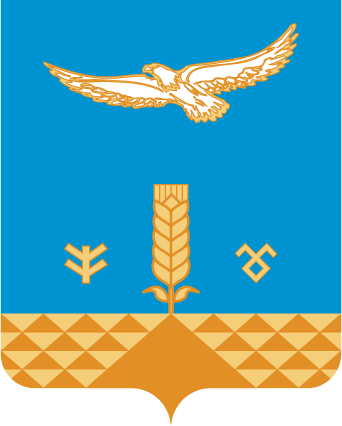 Администрация сельского     поселения Новозирганский сельсоветмуниципального районаХайбуллинский районРеспублики Башкортостан№ п/пНаименование организацииМарка автомобиляКоличество единиц техникий1КФХ «Крымгужин З.Ф.»КамАЗ1